Marketers Not Worried About Facebook's Drop In US Users Edison Research estimates that 15 million Americans aged 12 and older have stopped using Facebook in the past two years, but marketers cite a shift to Instagram, worldwide saturation and effective ad formats as the reasons why they're unfazed by these  particular survey results.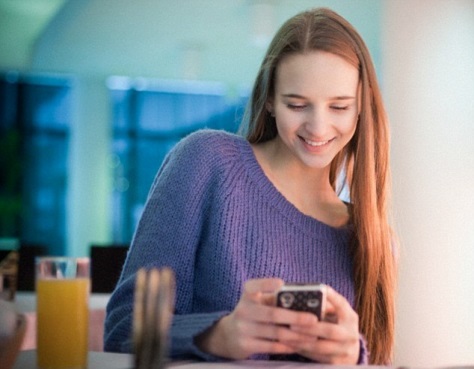 Marketing Land 3/8/19        https://marketingland.com/facebook-lost-15-million-users-marketers-remain-unfazed-258164Image credit:http://www.spyappsiphone.com/wp-content/uploads/2016/08/how-to-monitor-my-childs-text-messages.jpg